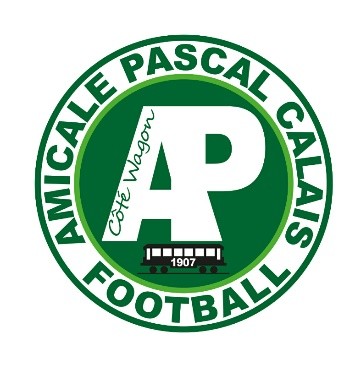 FUTURS U16 « Pré-Ligue » (Joueurs nés en 2001) 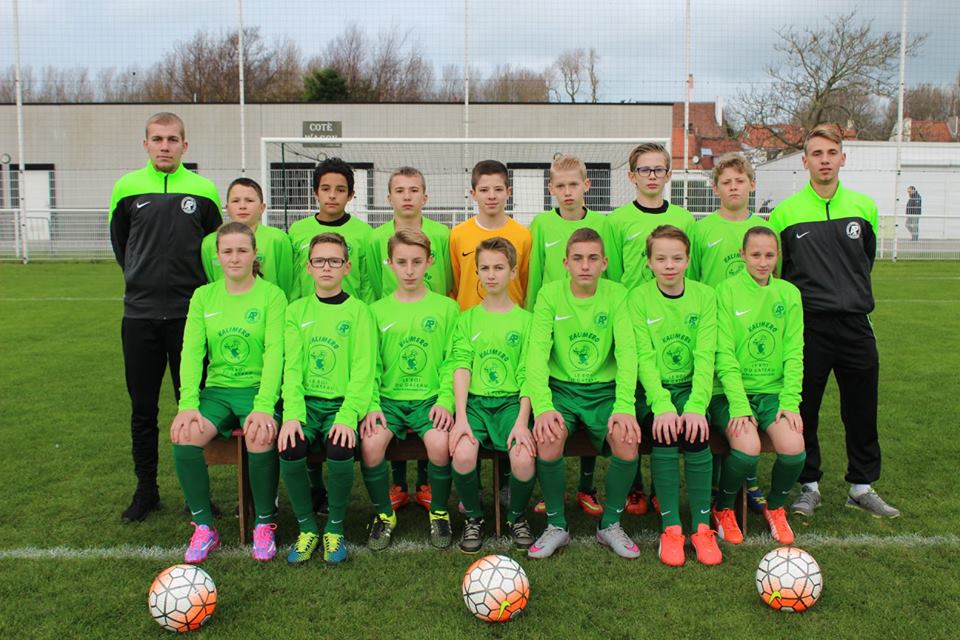 FUTURS U14 « Pré-Ligue » (Joueurs nés en 2003) 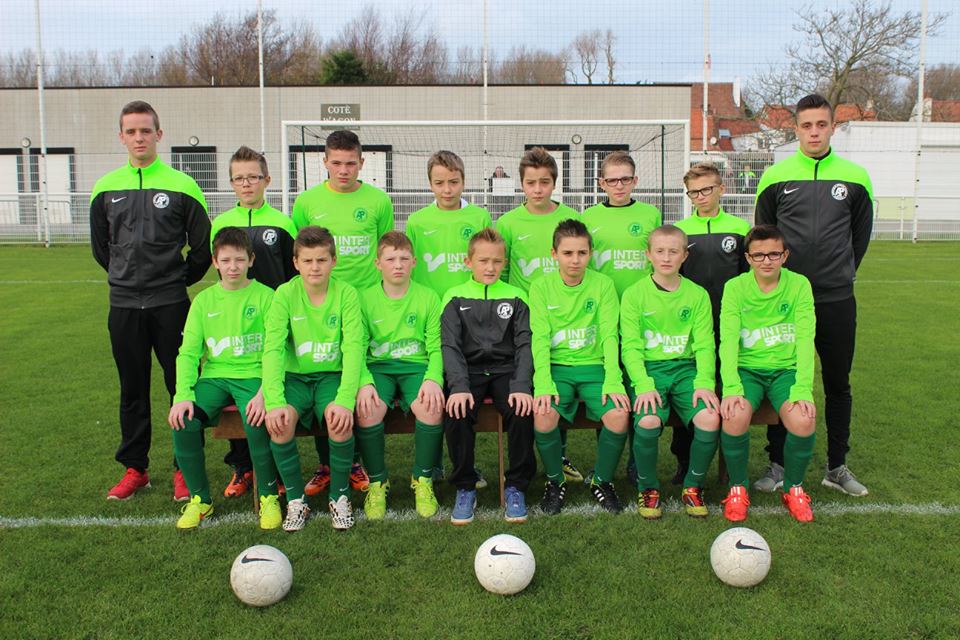 Avant de venir faire un essai, merci de contacter  l’éducateur de l’Amicale Pascal concerné par la catégorie d’âge et n’oubliez pas de prévenir votre club.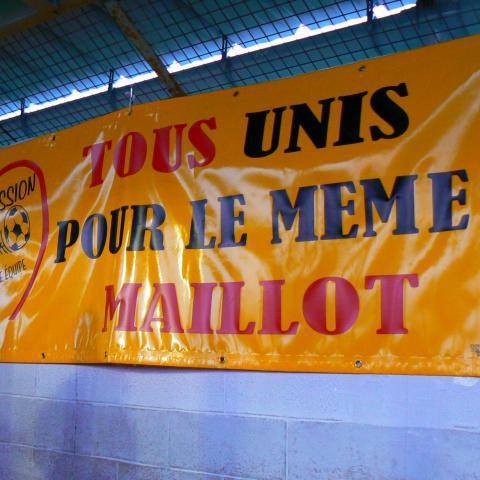 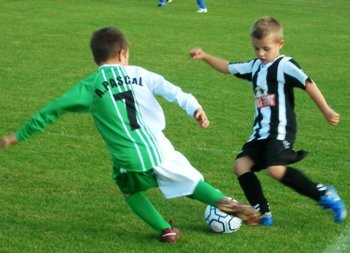 